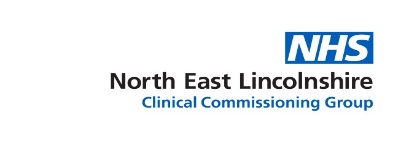 Primary Care Commissioning CommitteeTuesday 10th August 2021 11amMicrosoft TeamsAgendaItem NoItemPaper/VerbalLeadTimeApologies VerbalMW11:00Declarations of InterestVerbalMW-Approval of Previous Minutes PaperMW-Matters ArisingPaperMW-Virtual Decisions LogPaperMW-Chairs Actions LogN/AMW-For discussion:Primary Care Patient SurveyPaperSD11:15For Assurance:General Practice Electronic Declaration ReportPaperRB11:30For Decision:Supporting Low Level Mental Health in Primary Care 2021 Onwards Shared Care Generic Framework Local Enhanced Services Clinical Waste Contract PaperPaperPaperPaper SDRBSDHP11:45For information Only:	Budget UpdateNHS E Update ICS Primary Care Update12:45Items to escalate to the Governing BodyMW12:50Date and Time of Next Meeting:Tuesday 12th October 202111am